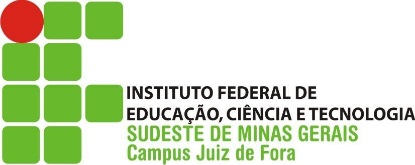       					MINISTÉRIO DA EDUCAÇÃOInstituto Federal de Educação, Ciência e Tecnologia do Sudeste de Minas Gerais - Campus Juiz de ForaNome: E-mail: Número de Matrícula: Seu Curso: Justificativa da Solicitação:Data da solicitação: 	____________________________Assinatura do(a) aluno(a)(Preferencialmente assinatura digital pelo site SOUGOV ou outro assinador digital - não utilizar colagens)DATA 
(Início e fim de cada atividade)NOME do projeto ou atividade que você participou 
(favor NÃO colar imagens dos certificados)Carga Horária da atividade
 (em horas)Campo de uso do orientadorCampo de uso do orientadorDATA 
(Início e fim de cada atividade)NOME do projeto ou atividade que você participou 
(favor NÃO colar imagens dos certificados)Carga Horária da atividade
 (em horas)ParidadeResultadoInício: Fim: Início: Fim: Início: Fim: Início: Fim: COLOQUE AQUI O SOMATÓRIO DAS CARGAS HORÁRIAS COLOQUE AQUI O SOMATÓRIO DAS CARGAS HORÁRIAS HORASvocê já concluiu todas as disciplinas DO CURSO? Marque         você já concluiu todas as disciplinas DO CURSO? Marque         você já concluiu todas as disciplinas DO CURSO? Marque          SIM         NÃO SIM         NÃO